CURRI CUL UM V I T AE 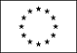 	Andrea MariottoProfilo breveDottore di Ricerca in Pianificazione Territoriale e Politiche Pubbliche per il Territorio, da circa 25 anni svolge attività di docenza master e consulenza per enti amministrativi di tutti i livelli, studi professionali e società private nei campi dello sviluppo locale partecipato e dello stakehoders engagement.Nel 2008 è membro della Commissione per il Dibattito pubblico sulla Gronda di Genova, istituita dal Comune di Genova, per un intenso processo di informazione, consultazione e progettazione partecipata della nuova tratta autostradale ligure.È docente e coordinatore del Master ProPART, in progettazione interattiva e partecipata,presso l’Università Iuav di Venezia.Tra gli incarichi più recenti: tra il 2018 e il 2020 è selezionato da Associazione Nazionale Comuni Italiani – Anci, in qualità di esperto nazionale in processi partecipativi nell’ambito del programma Metropoli strategiche (Pon Governance e Capacità istituzionale 2014- 2020); ed è parte del gruppo di coordinamento per il Piano Strategico Metropolitano della Città Metropolitana di Roma Capitale, con funzioni nella comunicazione dell’Ente e nella cura delle relazioni interistituzionali.Nel 2022 è vicecoordinatore del dibattito pubblico sul raddoppio della linea ferroviaria Roma-Pescara (primo e secondo lotto inseriti nel Pnrr), con un ruolo nella strutturazione del percorso di informazione e ascolto, nella conduzione di alcuni degli incontri e nella scrittura della relazione finale.Ha una lunga esperienza di collaboratore con Avventura Urbana srl in qualità di outreacher, facilitatore e progettista di percorsi partecipati.Collabora da un anno circa con Comin&partners srl per attività di stakeholder engagement e analisi dei conflitti su progetti infrastrutturali finanziati dal Pnrr.È team manager del progetto Anci – PICCOLI, per l’area Veneto, Friuli V.G, e Provincia di Trento, dove rileva i bisogni formativi di una serie di Piccoli Comuni e coordina una squadra di esperti per l’attuazione del progetto.Istruzione e formazioneDate	1994-1996Nome istituto	Istituto Universitario di Architettura di Venezia – Dipartimento di Analisi Economica e Sociale del Territoriooggetto dello studio	triennio di Dottorato di RicercaQualifica conseguita	titolo di Dottore di Ricerca in Pianificazione Territoriale e Politiche Pubbliche per il Territorio, rilasciato il 18.07.1997 a Roma dal Ministero dell’Istruzione, l’Università e la Ricerca. Dissertazione: Le relazioni tra gli attori nelle politiche territoriali: approcci alla progettazione, costruzione ed attivazione di reti. Giudizio positivo unanime della commissione nazionaleDate	1985-1992Nome istituto	Istituto Universitario di Architettura di Venezia – Dipartimento di Analisi Economica e Sociale del Territoriooggetto dello studio	corso di laurea vecchio ordinamento in ArchitetturaQualifica conseguita	laurea in ArchitetturaDate	16.06.2003-15.06.2004Nome istituto	Università degli Studi di Udine – Dipartimento di Ingegneria Civileoggetto dello studio	Assegno di Ricerca annuale sul tema Programmazione Regionale per Aree e per ProgettiDate	01.09.2000-31.08.2002Nome istituto	Università IUAV di Venezia – Dipartimento di Pianificazioneoggetto dello studio	Assegno di Ricerca, annuale rinnovato, sul tema “Europa delle città” o “Europa delle regioni”? Trasformazioniistituzionali e politiche territorialiEsperienza professionaleperiodo	settembre 2022 – in corsocommittente	Anci – Associazione nazionale comuni italianiattività	Progetto P.I.C.C.O.L.I. Piani di Intervento per le Competenze, la Capacità Organizzativa l'Innovazione Localeruolo	team manager per la rilevazione delle esigenze formative dei piccoli Comuni (area triveneta) e la strutturazione di specifici percorsi di accompagnamento da parte di esperti selezionati da Anciperiodo	aprile 2022 – in corsocommittente	Comin&partnersattività	Stakeholder engagement e conflict assessment a supporto dei processi di realizzazione di grandi opereruolo	consulente senior per l’analisi dei contesti socio-territoriali di riferimento per opere ferroviarie e aeroportuali, con interviste ad attori rilevanti e identificazione di possibili strategie comunicative e relazionaliperiodo	maggio 2023 – giugno 2023committente	Avventura Urbanaattività	Dibattito pubblico per il Masterplan dell’Aeroporto di Venezia al 2037ruolo	facilitazione tavoli di confronto e reportperiodo	luglio 2022 – aprile 2023committente	Comune di Vicenza – studio Lucio Rubiniattività	Progetto AV-AC Vicenza Est – Percorso di informazione e ascoltoruolo	supporto metodologico per la valutazione delle alternative di tracciato per il raddoppio della linea AV-AC Vicenza Padova (lotto 3 – Vicenza Est); organizzazione degli eventi pubblici e redazione report conclusivoperiodo	luglio 2022 – ottobre 2022committente	Ministero Infrastrutture e Mobilità Sostenibile Mims – Avventura Urbana srlattività	Moveo – Il Mims incontra gli stakeholder della mobilità e della logisticaruolo	conduzione e redazione report dei tavoli nelle quattro tappe (Milano, Napoli, Firenze, Roma) del percorso che accompagna la redazione del nuovo Documento di indirizzo strategico per la mobilità e la logisticaperiodo	gennaio 2022 – aprile 2022committente	Rfi – Avventura Urbanaattività	Dibattito Pubblico sul progetto di raddoppio della linea ferroviaria Roma-Pescara (primo e secondo lotto)ruolo	vicecoordinatore, a supporto della coordinatrice Iolanda Romano, nella strutturazione del percorso di informazione e ascolto, nella conduzione di alcuni degli incontri e nella scrittura della relazione finale.periodo	dicembre 2021 – luglio 2022committente	Città Metropolitana di Roma Capitale – Università di Firenzeattività  Verso una visione di Città Metropolitana di Roma Capitale prima, durante e dopo la pandemia. Il Piano Strategico Metropolitano come contributo alla costruzione di un’agenda di governance. contratto di ricerca, per la cura degli aspetti comunicativi e partecipativi, nella formazione del PSMruolo	conduttore della ricerca con progettazione di eventi partecipativi e della piattaforma interattiva per il confronto interattorialeperiodo	aprile 2021 – novembre 2021committente	Regione Veneto – Università Iuav di Veneziaattività	Sostenibilità e innovazione per il territorio Veneto. La valutazione delle policies regionali in tema di Ricerca ed Innovazione verso il nuovo POR 2021-2027, contratto di ricerca, per un’analisi comparata delle diverse forme di aggregazione e individuare gli strumenti operativi idonei a implementare attività sinergiche in tema di R&Iruolo	conduttore della ricerca con interviste e focus group a un campione di cluster manager di Piemonte, Lombardia, Emilia Romagna e Veneto, report, approfondimenti, e schemi interpretativiperiodo	aprile 2020 – febbraio 2021committente	Città metropolitana di Genovaattività	Biciplan metropolitano, cura degli aspetti comunicativi e partecipativo/dimostrativi del nuovo strumento di promozione della ciclabilità su scala provincialeruolo	consulenza organizzativa, su incarico assegnato in partnership con Polinomia srlperiodo	aprile 2019 – febbraio 2020committente	Anci – Città metropolitana di Genovaattività	Metropoli strategiche, formazione e accompagnamento della struttura amministrativa su pianificazione strategica esviluppo locale con particolare attenzione all’analisi degli stake holders e delle modalità di coinvolgimento.ruolo	consulenza organizzativa e formazioneperiodo	dicembre 2018 – novembre 2019committente	Anci – Città metropolitana di Roma Capitaleattività	Metropoli strategiche, cura delle componenti partecipative del piano strategico della città metropolitana col supporto a alla costruzione e all’animazione di network locali sulle tematiche della semplificazione amministrativa e della gestione associata.ruolo	consulenza organizzativaperiodo marzo – luglio 2019committente  RicercAzione – società cooperativa sociale a r.l.attività Mobilitiamo, Percorso per la definizione partecipata di interventi nell’ambito della mobilità sostenibile per i percorsi casa-lavoro nelle aree artigianali e industriali, dell’Unione di Comuni Romagnola-faentina. (Progetto finanziato dalla Legge Regionale Emilia-Romagna sulla partecipazione n. 15/2018)ruolo  supporto metodologico e organizzativoperiodo	maggio 2019committente	Urban Lab – Torino + Fs Sistemi Urbaniattività	Rail City Lab il futuro sviluppo delle aree ferroviarie torinesiruolo	consulenza organizzativa e conduzione tavoliperiodo	maggio 2019committente	coord. associazioni di Venezia c.s. e terrafermaattività	Un’altra città possibile electronic town meeting sul futuro della città di Venezia, con più di 400 rappresentanti del mondo associativo localeruolo	ideazione, preparazione e conduzione dell’evento, con formazione di facilitatori e staffperiodo	ottobre 2018 – febbraio 2020committente	Comunità montana della Valle Sabbia (BS)attività	Un luogo Centrale, percorso partecipativo per la riqualificazione della centrale elettrica di Barghe (BS) con programmazione e conduzione di interviste, incontri pubblici, laboratori progettuali.ruolo	project managerperiodo  aprile-giugno 2018committente  Federcasa – Federazione Italiana per la casaattività La gestione sociale dell’abitare, selezione temi, redazione materiali preparatori, e coordinamento di un team di 10 facilitatori, per la definizione partecipata di figure professionali di mediazione dei conflitti nei quartieri a prevalenza di edilizia residenziale pubblica.ruolo consulenza organizzativaperiodo	marzo – dicembre 2018committente	Unione montana Valbrentaattività	Strategie di sviluppo locale, per il rilancio socio-economico della Valbrenta, progettazione, organizzazione e conduzione di un percorso di coinvolgimento degli attori locali nella definizione di azioni di sviluppo e cura della comunicazione in vista del processo di fusione tra i Comuniruolo	project managerperiodo	gennaio-dicembre 2017committente	Federcasa – Federazione Italiana per la casaattività	Semplificazione, efficacia e legalità nella gestione del patrimonio abitativo pubblico, attività di ascolto attivo, accompagnamento presso le aziende associate e definizione di strategie operative comuniruolo	Responsabile dell’unità di ricerca e relatore all’assemblea annuale di Federcasaperiodo	gennaio-giugno 2017committente	Ministero dei Beni e delle Attività Culturali e del Turismo - Direzione Generale Arte e Architettura Contemporanee e Periferie Urbaneattività	Futuro Periferie. La cultura rigenera, rassegna di casi, seminari e convegno finale per la definizione di strategie di rigenerazione urbana a partire dal driver culturaleruolo	curatore per la parte “politiche, attori e risorse”periodo	aprile 2016 – agosto 2016committente	Ente Biennale di Venezia – TamAssociatiattività	comitato di indirizzo Padiglione Italia – 15° Mostra Internazionale di Architetturaruolo	coordinatore comitato di indirizzo e co-redattore testi per il volume relativoperiodo	dicembre 2015 – aprile 2017committente	Comune di Bologna - incarico assegnato su gara al partenariato con Polinomia srl Milanoattività	Biciplan è Bologna, progettazione e realizzazione del percorso partecipativo sul riorientamento in senso ‘ciclistico’delle infrastrutture viabilistiche e dei comportamenti individualiruolo	coordinatore per la comunicazione e la partecipazione pubblicaperiodo	settembre 2015 – marzo 2017committente	Comune di Spinea (VE) - gara in partenariato con Polinomia srl Milanoattività	Piano Urbano della Mobilità Sostenibile - Pumsruolo	coordinatore per la comunicazione e la partecipazione pubblicaperiodo	marzo - dicembre 2015committente	Comune di Treviso in convenzione con Università IUAV di Veneziaattività	Open Piave. Un progetto partecipato per il riuso dell’ex caserma Piave a Trevisoruolo	incarico per progettazione e realizzazione del percorso finalizzato al riuso dell’areaperiodo	maggio - settembre 2015committente	Consiglio d’Europa - Segretariato Generale - Direzione per la governance democraticaattività	Faro Venice Forum - Piano di Azione 2015-2020 della Convenzione di Faroruolo	consulenza organizzativa e conduzione del forumperiodo	dicembre 2014 - febbraio 2015committente	Comune di Venezia – Ufficio Arsenale e Ufficio Processi partecipativiattività	PartecipArsenale, attività di coinvolgimento di cittadini e stake holders sul futuro dell’Arsenale di Venezia, per ladefinizione di un progetto unitarioruolo	formazione, accompagnamento, progettazione e conduzione eventi partecipativiperiodo	luglio 2013 – dicembre 2015committente	Comune di Cisterna di Latina (LT) – Ufficio Pianificazione strategica – Dir. G. Buttarelliattività	Open Cisterna. realizzazione di uno smart system di mobilità pubblica e privata con trasformazioni organizzative dellastruttura amministrativa, nell’ambito del Piano locale urbano di sviluppo (Plus) fondi POR-FESR Lazio Asse I, Attività1.7: "Sviluppo di applicazioni, prodotti, processi, contenuti e servizi ICT"ruolo	concept generale e project managingperiodo	dicembre 2013 - giugno 2014committente	Comune di Concordia sulla Secchia (MO)attività	Dalla calamità alla calamita. Azioni partecipate per un centro storico più attrattivo. percorso partecipativo per la rivitalizzazione post-sisma del centro di Concordia sulla Secchia (MO), finanziato dalla Regione Emilia-Romagna, in attuazione della L.R. 3/2010 sulla partecipazione pubblica, e certificato dal Tecnico di garanzia.ruolo	progettazione e realizzazione del percorso, con la collaborazione di associazioni e tecnici localiperiodo	giugno 2013 - novembre 2013committente	Consorzio Comuni Trentini e Comunità della Val di Non (TN)attività	Renov@tio. Innovazione sociale e cittadinanza attiva. Indagine/ascolto per la progettazione partecipata dei servizi Ict prodotti dalle Pubbliche amministrazioniruolo	ideazione e responsabile del percorso partecipativoperiodo	settembre 2011 – luglio 2013committente	Comune di Cisterna di Latina (LT) – Ufficio Pianificazione Strategicaattività	Il centro del centro pontino. Piano locale e urbano di sviluppo (Plus) fondi POR-FESR Lazio Asse V, Attività V.1: "Sviluppo Urbano e Locale", per la riqualificazione urbana con azioni di trasformazione fisica, mobilità sostenibile, rivitalizzazione economica e formazione professionaleruolo	consulenza organizzativa per la costruzione del piano e redazione del documento di candidaturaperiodo	2008-2011committente	Avventura Urbana srl, incarico del Comune di Milanoattività	Contratto di Quartiere 2 “Molise-Calvairate” – Piano di Accompagnamento socialeruolo	coordinamento operativo del Laboratorio di Quartiere e della Direzione Sociale dei Lavoriperiodo	novembre 2008 – maggio 2009committente	Comune di Genovaattività	La Gronda di Genova. Dibattito Pubblico: prima iniziativa realizzata in Italia con lo strumento del débat public, di supporto al processo decisionale su una grande opera, volta a consentire la completa informazione e l’espressione di tutte le istanze sul progetto di una nuova tratta autostradale nel ponente genovese.ruolo	membro della Commissione, presieduta dal prof. Luigi Bobbio, con prof.ssa Paola Pucci e dott. Jean Michel Fourniauperiodo	aprile – giugno 2007committente	programma comunitario Urbact – Connecting cities building successesattività	Support for Cities: iniziative per lo sviluppo urbanoruolo	affidatario delle missioni relative allo sviluppo locale di Alba Iulia (Romania), in qualità di esperto UE, selezionato mediante bando pubblico da Urbact Secretariat e quindi prescelto da parte della Municipalità locale.periodo	2004-2006committente	Urbact UDIEX-ALEP Urban Diversity and Inclusion Exchange - Action Learning Exchange Programme; e Urbact –Partecipando - Thematic Network of the Urbact Programmeattività	esperto in sviluppo locale e relatori ai workshop su “Participation and empowerment (Bilbao e Bruxelles) e Methods and tools for citizen participation (Roma)ruolo	esperto e rappresentante della Città di VeneziaAttività didatticaperiodo	anni accademici dal 2019 a oggiAteneo	Università IUAV di Veneziacorso	Master ProPART master in progettazione interattiva e partecipata – Università IUAV di Veneziaruolo	Professore con contratto di eccellenza (e coordinamento didattico del corso)periodo	anno accademico 2019-20Ateneo	Università IUAV di Veneziacorso	City planning and Policy design studio – Laurea Magistrale in Pianif. e e Politiche per la Città, il Territorio e l’Ambienteruolo	Professore a contratto, settore disciplinare Icar20periodo	anni accademici 2016-17, 2017-18Ateneo	Università IUAV di Veneziacorso	Laboratorio di Politiche – Laurea Magistrale in Pianificazione e Politiche per la Città, il Territorio e l’Ambiente - Università IUAV di Veneziaruolo	Professore a contratto, a coprire i settori disciplinari Icar20 e Sps04Anno	a.a. dal 2007-2018Ateneo	Università Iuav di Veneziacorso	corso di perfezionamento post-lauream Azione locale partecipata e Dibattito pubblico (già Azione locale partecipata e sviluppo urbano sostenibile)collocazione	docente (e coordinatore nelle ultime quattro edizioni)Docenze presso Master e SeminariAnno	2021Titolo	Verso una rigenerazione urbana partecipata - forum consultazioni formazione Pug Città di Cataniacollocazione	Relazione al convegno URBaMET - Ance CataniaAnno	2018-19Titolo	Partnership pubblico-privata, reti multi-attore e coinvolgimento delle comunitàcollocazione	Seminari di formazione per i Centri Servizi Volontariato delle province di Venezia, Verona, Vicenza, Padova e RovigoAnno	2018Titolo	Trasformazioni e conflitti: il dibattito pubblico e altri strumenticollocazione	Master di II livello in Town Centre Management - Università degli Studi di Trieste - Dipartimento di Ingegneria e ArchitetturaAnno	2017Titolo	Progettare al plurale. Tecniche partecipative nella progettazione ambientalecollocazione	Master in Psicologia Architettonica e del Paesaggio, Università degli Studi di Padova - aprile-maggioAnno	2016Titolo	Partecipazione e processi inclusivi nelle politiche urbanecollocazione	Corso di Sociologia Urbana prof. Andrea Petrella – Università degli Studi di Trento, Laurea Magistrale Ingegneria Edile e Architettura, maggioAnno	a.a. 2012-13Titolo	Le modalità della partecipazione: tecniche di inclusione e organizzazione e Metodologie di Interazione Costruttivacollocazione	Moduli presso il Master Interuniversitario di I livello in Formazione di esperti nella progettazione e gestione di processi partecipativi - Università di Firenze, Pisa e Siena, Università Stranieri di Siena, Scuola Normale, Università Sant’Anna, SumAnno	a.a. 2011-12Titolo	Pubblica amministrazione e partecipazione pubblica: quali ruoli?collocazione	M.A.S.Ter School 2012 ‘Governare il cambiamento. Pratiche di governance e strategie di sviluppo sostenibile’ – Università degli studi di Padova e Associazione M.A.S.Ter. Mediatori e animatori per lo sviluppo del territorioAnno	2011Titolo	4PER Progettazione Partecipata per le Politiche Pubblichecollocazione	Progetto formativo per funzionari di tutti i settori ‘territoriali’ e di varie agenzie della Regione Emilia-Romagna. novembre 2010 – febbraio 2011.Scritti e pubblicazioniAnno	2021Titolo	‘Il progettista responsabile e le nuove sfide della sostenibilità’pubblicaz.	In a. – Rivista dell’Ordine degli Architetti PPC della provincia di Trento, n.3/2021 – ISSN 2281-6410Anno	2019Titolo	‘Concorsi e partecipazione. Competizione e collaborazione’pubblicaz.	In Architetti notizie – periodico del Consiglio dell'Ordine degli Architetti, Pianificatori, Paesaggisti e Conservatori della Provincia di Padova, n. 1/2019 – ISSN 2279-7009Anno	2018Titolo	Renzo Piano - G124: Diario delle periferie /2 - Margherapubblicaz.	a cura di Andrea Mariotto e Carlo Piano, ed. Skira, isbn 978857238333Anno	2013Titolo	“Tra partecipazione e comunicazione: ‘Apriamo la città’ a Firenze”, con Iolanda Romanopubblicaz.	Massimo Morisi, Camilla Perrone (a cura di), Giochi di potere. Partecipazione, piani e politiche territoriali, Utet, Torino ISBN 9788860084200Anno	2012Titolo	“Il co-housing come pratica di cittadinanza autorganizzata”pubblicaz.	Studio Tamassociati, a cura di: Vivere insieme. Co-housing e comunità solidali, Altreconomia ISBN 9788865160817Anno	2004Titolo	“Camminate di quartiere a Pellestrina” e “Il caso del Regolamento per il verde in città”pubblicaz.	Luigi Bobbio (a cura di) A più voci. Amministrazioni pubbliche, imprese, associazioni e cittadini nei processi decisionali inclusivi, Edizioni Scientifiche Italiane, Napoli-Roma. ISBN 9788849509250Anno	2003Titolo	“Politiche comunitarie e nuovi assetti istituzionali. Leader, Life e Interreg nell’area del Delta del Po”,pubblicaz.	Luciano Vettoretto (a cura di) Innovazione in periferia. Sfere pubbliche e identità territoriale, F. Angeli, Milano, ISBN 9788846445810Anno	2002Titolo	“Venezia. Strategie urbane e progetti integrati”pubblicaz.	Pier Carlo Palermo e Paola Savoldi (a cura di): Il programma Urban e l’innovazione delle politiche urbane. Vol. 2: Esperienze locali: contesti, programmi, azioni. F. Angeli, Milano, ISBN 9788846435835Anno	2002Titolo	“Il Centro antiviolenza a Venezia: costruire a partire da buone pratiche”pubblicaz.	Elena Valsecchi e Gabriele Pasqui (a cura di): Il programma Urban e l’innovazione delle politiche urbane. Vol. 3: Apprendere dall’esperienza: pratiche, riflessioni, suggerimenti. F. Angeli, Milano, 2002, ISBN 9788846435811Anno	2002Titolo	“Dall’Europa alle città e ritorno. Organizzazioni, approcci e strumenti in atto nell’implementazione di un’iniziativa comunitaria”pubblicaz.	Foedus, n. 4, 2002, ISSN 1594-8447Anno	2001Titolo	“Porto Marghera: dai vincoli alle opportunità”pubblicaz.	con E. Battaglini, in Formula, anno XVIII, n. 1-2, Roma, bimestrale di Filcea-CgilAnno	2001Titolo	“Governing the sustainable development of Venice: Elements of the institutional planning procedure”pubblicaz.	Sustainable Venice: Suggestions for the Future, I. Musu, ed. Kluwer Academic Publishers, ISBN 9780792364580Anno	2000Titolo	“Immigrati, territorio e politiche urbane”pubblicaz.	con A. Tosi e P.L. Crosta, in: Migrazioni. Scenari per il XXI secolo, dossier di ricerca vol. II, Agenzia Romana per la preparazione del Giubileo, RomaAnno	1998Titolo	“Governare lo sviluppo sostenibile di Venezia: elementi per un percorso di progettazione istituzionale”pubblicaz.	con B. Dente, C. Griggio, C. Pacchi. in: I. Musu (a cura di): Venezia sostenibile: suggestioni dal futuro, Il Mulino, Bologna, ISBN 9788815067258Venezia, Gennaio 2024